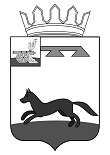 АДМИНИСТРАЦИЯ ВЛАДИМИРОВСКОГО  СЕЛЬСКОГО ПОСЕЛЕНИЯХИСЛАВИЧСКОГО РАЙОНА СМОЛЕНСКОЙ ОБЛАСТИП О С Т А Н О В Л Е Н И Еот  23 марта 2020 г.                                                                                      № 10Об утверждении муниципальной программы «Создание и восстановление военно- мемориальных объектов на территории муниципального образования Владимировского сельского поселения Хиславичского района  Смоленской области»В соответствии с постановлением Администрации муниципального образования Владимировского сельского поселения Хиславичского района Смоленской области от 21.11.2016  № 41«Об утверждении Порядка принятия решения о разработке муниципальных программ, их формирования и реализации», Федеральным  законом № 131-ФЗ от 06.10.2003  «Об общих принципах организации местного самоуправления в Российской Федерации», Законом Российской Федерации от 14.01.1993 № 4292-1 «Об увековечении памяти погибших при защите Отечества», Уставом муниципального образования Владимировского сельского поселения Хиславичского района Смоленской области, Администрация муниципального образования Владимировского сельского поселения Хиславичского района Смоленской области  п о с т а н о в л я е т: Утвердить прилагаемую муниципальную программу «Создание и восстановление военно-мемориальных объектов на территории муниципального образования Владимировского сельского поселения Хиславичского района Смоленской области»Глава  муниципального образования Владимировского сельского поселенияХиславичского районаСмоленской области                                                                 И.А. ШевандинаУТВЕРЖДЕНА постановлением  Администрации Владимировского сельского поселения Хиславичского района Смоленской областиот 23.03.2020 г. № 10МУНИЦИПАЛЬНАЯ  ПРОГРАММА«Создание и восстановление военно-мемориальных объектов на территории муниципального образования  Владимировского сельского поселения Хиславичского района Смоленской области»д. Владимировка2020 годПАСПОРТмуниципальной программы  1. Общая характеристика социально-экономической сферы реализации муниципальной программыНа территории Владимировского сельского поселения Хиславичского района  Смоленской области, в годы Великой Отечественной войны проходили ожесточенные сражения. В них принимали участие, как регулярные части Красной Армии, так и партизанские отряды. Достойное увековечивание памяти всех погибших в годы Великой Отечественной войны - вопрос, имеющий особую актуальность для поселения.На территории Владимировского сельского поселения Хиславичского района  Смоленской области  в 70-х годах прошлого столетия установлен обелиск. В настоящее время обелиск находятся в аварийном, неудовлетворительном состоянии. Выполненный из кирпича и цемента он за период с момента сооружения обветшал и стал рассыпаться. Его внешний вид не соответствует значимости подвига павших  односельчан.Расходы на восстановление обелиска и плит с указанными на них именами, требуют значительных финансовых затрат.2. Цели, целевые показатели, описание ожидаемых конечных результатов, сроки и этапы реализации муниципальной программы
          Целью программы является приведение в надлежащее состояние воинских захоронений, памятников, обелисков,  увековечивающих память погибших при защите Отечества на территории Владимировского сельского поселения Хиславичского района  Смоленской области, в соответствии с требованиями современного общества, достойное увековечение памяти погибших при защите Отечества.Для достижения поставленной цели программа предусматривает решение следующих задач:1) восстановление (приобретение и установка обелиска), на территории Владимировского сельского поселения Хиславичского района  Смоленской области;2) нанесение имен погибших при защите Отечества на мемориальных сооружениях воинских захоронений по месту захоронения.3)   благоустройство прилегающей территории.Сведения о целевых показателях реализации программы отражаются в приложении № 1.В результате реализации программы к концу 2022 года предполагается решить проблемы, связанные с восстановлением и благоустройством воинских обелисков, воинских захоронений на территории Владимировского сельского поселения Хиславичского района  Смоленской области.3. Характеристика основных мероприятий муниципальной программы    Перечень мероприятий программы с указанием сроков, финансовых ресурсов и ожидаемых результатов реализации программы представлен в приложении № 2 к программе.4. Обоснование ресурсного обеспечения муниципальной программыВыполнение намеченных мероприятий планируется осуществлять за счет средств федерального, областного и местного бюджета Хиславичского городского поселения, выделяемых на реализацию программных мероприятий.Объем финансирования Программы составляет 620,0 тыс.  рублей, в том числе по годам:2020 год – 470,0  тыс. рублей  2021 год – 100,0  тыс. рублей  2022 год  –  50,00 тыс.рублейОбъемы финансирования мероприятий Программы подлежат уточнению при формировании бюджета на соответствующий финансовый год.                                                                                                       Приложение   №  1  к муниципальной программе «Создание и восстановление военно-мемориальных объектов на территории муниципального образования Владимировского сельского поселения Хиславичского района Смоленской области»ЦЕЛЕВЫЕ ПОКАЗАТЕЛИреализации муниципальной программы «Создание и восстановление военно-мемориальных объектов на территории муниципального образования Владимировского сельского поселения Хиславичского района Смоленской области»  (наименование муниципальной подпрограммы)Приложение   №  2  к муниципальной программе «Создание и восстановление военно-мемориальных объектов на территории муниципального образования Владимировское сельское поселение Хиславичского  района Смоленской области»ПЛАН реализации муниципальной подпрограммы на 2020 - 2022 годы «Создание и восстановление военно-мемориальных объектов на территории муниципального образования Владимировское сельское поселение Хиславичского  района Смоленской области»Администратор  муниципальной программы   Владимировское сельское поселение Хиславичского района  Смоленской областиИсполнители программы, основных мероприятий муниципальной программы  Администрация  Владимировского сельского поселения Хиславичского района  Смоленской областиЦель муниципальной программыприведение в надлежащее состояние воинских захоронений, памятников и памятных знаков, обелисков, увековечивающих память погибших при защите Отечества на территории Владимировского сельского поселения Хиславичского района  Смоленской области, в соответствии с требованиями современного обществаЦелевые показатели реализации муниципальной программы  доля приведенных в надлежащее состояние воинских захоронений памятников и памятных знаков, обелисков, увековечивающих память погибших при защите Отечества, в числе воинских захоронений, памятников и памятных знаков, обелисков, расположенных на территории муниципального образования Владимировское сельское поселение Хиславичского района  Смоленской областиСроки (этапы) реализации муниципальной программы 2020 - 2022 годыОбъемы ассигнований муниципальной программы (по годам реализации и в разрезе источников финансирования)Общий объем финансирования программы (в ценах 2020 года) составит 470,0 тыс. руб., в том числе:- федеральный бюджет  -  0 тыс. руб.;- областной бюджет - 0	 тыс.руб.;
- бюджет  Владимировского сельского поселения - 470,0 тыс. руб.2021 год- составит 100,0 тыс. руб., в том числе:- федеральный бюджет  -  0 тыс. руб.;- областной бюджет - 0	 тыс.руб.;
- бюджет  Владимировского сельского поселения - 100,0 тыс. руб.2022 год- составит 50,0 тыс. руб., в том числе:- федеральный бюджет  -  0 тыс. руб.;- областной бюджет - 0	 тыс.руб.;
- бюджет  Владимировского сельского поселения - 50,0 тыс. руб.Ожидаемые результаты реализациимуниципальной программыприведение в надлежащее состояние воинских захоронений, памятников и памятных знаков, обелисков,  увековечивающих память погибших при защите Отечества на территории Владимировского сельского поселения Хиславичского района  Смоленской области.№ п/пНаименование показателяЕдиница измеренияБазовое значение показателей по годамБазовое значение показателей по годамБазовое значение показателей по годам№ п/пНаименование показателяЕдиница измерения2020 г.2021 г.2022 г.1234561.Доля приведенных в надлежащее состояние воинских захоронений, памятников, обелисков, увековечивающих память погибших при защите Отечества  муниципального образования Владимировское сельское поселение Хиславичского  района Смоленской области %75205№ п/пНаименование Исполни-тельмероприятия    
Источник финан-сового   обеспече-ния (расшиф-ровать)Объем средств на реализацию муниципальной программы на отчетный год и плановый период (тыс. рублей)Объем средств на реализацию муниципальной программы на отчетный год и плановый период (тыс. рублей)Объем средств на реализацию муниципальной программы на отчетный год и плановый период (тыс. рублей)Объем средств на реализацию муниципальной программы на отчетный год и плановый период (тыс. рублей)Планируемое значение показателя реализации муниципальной программы на отчетный год и плановый периодПланируемое значение показателя реализации муниципальной программы на отчетный год и плановый периодПланируемое значение показателя реализации муниципальной программы на отчетный год и плановый период№ п/пНаименование Исполни-тельмероприятия    
Источник финан-сового   обеспече-ния (расшиф-ровать)всего2020 год2021 год2022 годочередной финансовый год1-й год планового периода2-й год планового периода1234567891011Цель: «Приведение в надлежащее состояние воинских захоронений, памятников и памятных знаков, увековечивающих память погибших при защите Отечества на территории п.Хиславичи, в соответствии с требованиями современного общества»Цель: «Приведение в надлежащее состояние воинских захоронений, памятников и памятных знаков, увековечивающих память погибших при защите Отечества на территории п.Хиславичи, в соответствии с требованиями современного общества»Цель: «Приведение в надлежащее состояние воинских захоронений, памятников и памятных знаков, увековечивающих память погибших при защите Отечества на территории п.Хиславичи, в соответствии с требованиями современного общества»Цель: «Приведение в надлежащее состояние воинских захоронений, памятников и памятных знаков, увековечивающих память погибших при защите Отечества на территории п.Хиславичи, в соответствии с требованиями современного общества»Цель: «Приведение в надлежащее состояние воинских захоронений, памятников и памятных знаков, увековечивающих память погибших при защите Отечества на территории п.Хиславичи, в соответствии с требованиями современного общества»Цель: «Приведение в надлежащее состояние воинских захоронений, памятников и памятных знаков, увековечивающих память погибших при защите Отечества на территории п.Хиславичи, в соответствии с требованиями современного общества»Цель: «Приведение в надлежащее состояние воинских захоронений, памятников и памятных знаков, увековечивающих память погибших при защите Отечества на территории п.Хиславичи, в соответствии с требованиями современного общества»Цель: «Приведение в надлежащее состояние воинских захоронений, памятников и памятных знаков, увековечивающих память погибших при защите Отечества на территории п.Хиславичи, в соответствии с требованиями современного общества»Цель: «Приведение в надлежащее состояние воинских захоронений, памятников и памятных знаков, увековечивающих память погибших при защите Отечества на территории п.Хиславичи, в соответствии с требованиями современного общества»Цель: «Приведение в надлежащее состояние воинских захоронений, памятников и памятных знаков, увековечивающих память погибших при защите Отечества на территории п.Хиславичи, в соответствии с требованиями современного общества»Цель: «Приведение в надлежащее состояние воинских захоронений, памятников и памятных знаков, увековечивающих память погибших при защите Отечества на территории п.Хиславичи, в соответствии с требованиями современного общества»1.Приведение в надлежащее состояние воинских захоронений и памятников, увековечивающих память погибших воинов при защите Отечества на территории муниципального образования Владимировского сельского поселения Хиславичского района Смоленской области, в том числе:Администрация Владимировского сельского поселения Хиславичского района Смоленской области1111.1.Расходы на восстановление (приобретение и установку памятником, воинских захоронений)Администрация Владимировского сельского поселения Хиславичского района Смоленской областиместный бюджеты300,0300,00,00,01.2.Благоустройство прилегающей территорииАдминистрация Владимировского сельского поселения Хиславичского района Смоленской областиместный бюджеты320,0170,0100,050,0Итого по муниципальной программе620,0470,0100,050,0хх